Publicado en Barcelona el 24/07/2018 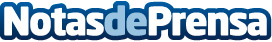 Crack hogar inaugura con éxito su primera Concept Store en BarcelonaLa red de tiendas propias y franquicias de decoración celebró la fiesta de inauguración el pasado 19 de julio de su Concept Store. El nuevo establecimiento está ubicado en una antigua nave industrial de 2.500m2. Cuenta con un original diseño en el que se mezcla madera y metal, y con una zona de relax para clientesDatos de contacto:EMPEZAMOS AHORA SLwww.grupoempezamosahora.com645768490Nota de prensa publicada en: https://www.notasdeprensa.es/crack-hogar-inaugura-con-exito-su-primera Categorias: Nacional Bricolaje Franquicias Interiorismo Cataluña Consumo Jardín/Terraza Actualidad Empresarial http://www.notasdeprensa.es